0		 Co-op Academy Manchester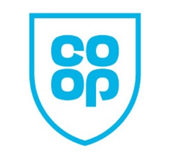 Job DescriptionHealth & Safety ResponsibilitiesAll employees have the responsibility:To comply with safety rules and procedure laid down in their area of activityTo take reasonable care of their own health and safety and hence avoid injury to themselves and to others by act or omission whilst at workTo use protective clothing or equipment as may be providedTo report promptly all sickness, accidents, unsafe conditions or practices and dangerous occurrences of which they are awareTo co-operate with the Principal in the fulfilment of the objectives of the Academy’s Health and Safety policiesPOST			__________________________________________POST HOLDER		__________________________________________SIGNED			__________________________________________DATE			__________________________________________Post TitleTeacher  of  Drama and MusicPurposeTo contribute to the values and beliefs of the Academy.To complement and deliver an appropriate broad, balanced, relevant and differentiated curriculum for students and to support a designated curriculum area as appropriate.To monitor and support the overall progress and development of students as a teacher / Form Tutor.To facilitate and encourage a learning experience which provides students with the opportunity to achieve their individual potential.To contribute to raising standards of student attainment.To share and support the Academy’s responsibility to provide and monitor opportunities for personal and academic growth.To develop strands of the business and finance specialism within their teachingReporting toSubject LeaderResponsible forThe provision of a full learning experience and support for students.Liaising withSLT, Subject Leaders, teaching/support staff, external agencies and parents.Working TimeFull-time.Salary/GradeMPS/UPSDisclosure LevelEnhancedMAIN (CORE) DUTIESOperational/Strategic PlanningTo assist in the development of appropriate syllabuses, resources, schemes of work, making policies and teaching strategies in the Curriculum Area and Department.To contribute to the Curriculum Area and department’s development plan and its implementation.Support the development and maintenance of Academy policies and practices that promote high achievement.To contribute to the whole Academy’s planning activities.Curriculum ProvisionTo assist the Subject Team Leader to ensure that the curriculum area provides a range of teaching; which complements the Academy’s strategic objectives.Curriculum DevelopmentTo assist in the process of curriculum development and change so as to ensure the continued relevant to the needs of students, examining and warding bodies and the Academy’s values and beliefs and strategic objectives.Teaching and LearningEnsure effective, high quality teaching in the classroom.To plan and prepare courses and lessons.Promote extra-curricular activities and out of hours learning with learning opportunities.Seek opportunities to collaborate with other Academies, innovative and high achieving schools to develop excellent pedagogies.Develop a safe, effective, stimulating and inclusive learning environment in the classroom.To teach, students according to their educational needs, including setting and marking of work to be carried out by the students in the Academy and elsewhere.To assess, record and report and give written/verbal and diagnostic feedback as required on the attendance, progress, development and attainment of students and to keep such records as required.To ensure that ICT, Literacy, Numeracy and Academy specialism are reflected in the Teaching/Learning experience of students.To undertake a designated programme of teaching.To ensure a high quality learning experience for students which meets internal and external quality standards.To prepare and update subject materials.To use a variety of delivery methods which will stimulate learning appropriate to students needs and demands of the syllabus.To maintain discipline in accordance with the Academy’s procedures, and to encourage good practice with regard to punctuality, behaviour, standards of work and homework.To undertake assessment of students as requested by external examination bodies, departmental and Academy procedures.StaffingStaff DevelopmentRecruitment/Deployment of staffTo take part in the Academy’s staff development programme by participating in arrangements for further training and professional development.To continue personal development in the relevant areas including subject knowledge and teaching methods.To engage actively in the Performance Management review process.To ensure the effective/efficient deployment of classroom support.To work as a member of a designated team and to contribute positively to effective working relations within the Academy.Quality AssuranceTo fully implement Academy quality procedures and to adhere to those.To contribute to the process of monitoring and evaluation of the curriculum area/department in line with agreed Academy procedures including evaluation against quality standards and performance criteria.  To seek/implement modification and improvement where required.To review methods of teaching and programmes of work.To take part, as may be required, in the review, development and management of activities relating to the curriculum, organisation and pastoral functions of the Academy.Management InformationTo maintain appropriate records and to provide relevant accurate and up-to-date information for SIMS registers etc.To complete the relevant documentation to assist in the tracking of students.To track student progress and use information to inform teaching and learning.CommunicationsTo communicate effectively with the parents of students as appropriate.Where appropriate to community and cooperate with persons or bodies outside the Academy, particularly with our sponsors.To follow agreed policies for communications in the Academy.Marketing and LiaisonTo take part in marketing and liaison activities such as Open Evenings, Parents’ Evenings, Review Days and liaison events with partner schools.To contribute to the development of effective subject links with external agencies.Management of ResourcesTo contribute to the process of the ordering and allocation of equipment and materials.To assist the Subject Leader to identify resource needs and to contribute to the efficient/effective use of physical resources.To co-operate with other staff to ensure a sharing and effective usage of resources to the benefit of the Academy, department and the students.Pastoral SystemTo be a Form Tutor to an assigned group of students.To promote the general progress and well-being of individual students and of the Form Tutor Group as a whole and within the Family System.To liaise with Directors of Progress to ensure the implementation of the Academy’s pastoral system.To register students, accompany them to assemblies, encourage their attendance at all lessons and their participation in other aspects of Academy life.To evaluate and monitor the progress of students and keep up-to-date student records as may be required.To contribute to the preparation of Action Plans and progress files and other reports.To alert the appropriate staff to problems experienced by students and to make recommendations as to how these may be resolved.To communicate as appropriate with parents of students and persons or bodies outside the Academy concerned with the welfare of individual students after consultation with appropriate staff.To contribute to the Academy’s specialism of Business and Finance, according to Academy policy.To contribute to PSHE and Citizenship and Enterprise according to Academy policy.To apply the Behaviour Management systems so that the effective learning can take place.Safeguarding“The Co-operative Academies Trust, as an aware employer is committed to safeguarding and protecting the welfare of children and vulnerable adults as its number one priority. This commitment to robust recruitment, selection and induction procedures extends to organisations and services linked to the Trust on its behalf”.Other Specific DutiesTo play a full part in the life of the Academy community, to support its distinctive mission and ethos and to encourage staff and students to follow this example.To support the Academy in meetings its legal requirements for worship.To promote actively the Academy corporate policies.To continue personal development as agreed.To comply with the Academy’s Health and Safety Policy and undertake risk assessments as appropriate.To undertake any other duty as specified by STPCB not mentioned in the above.Whilst every effort has been made to explain the main duties and responsibilities of the post, each individual task undertaken may not be identified.The duties of this post may vary from time to time without changing the general character of the post or level of responsibility entailed.Employees will be expected to comply with any reasonable request from a manager to undertake work of a similar level that is not specified in this job description.Employees are expected to be courteous to colleagues and provide a welcoming environment to visitors and telephone callers.The Academy will endeavour to make any necessary reasonable adjustments to the job and the working environment to enable access to employment opportunities for disabled job applicants or continued employment for any employee who develops a disabling condition.This job description is current at the date shown, but following consultation with the post-holder may be changed by Management to reflect or anticipate changes in the job which are commensurate with the salary and job title.